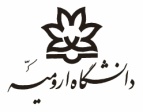 اداره کل تحصيلات تکميلیبرگ درخواست تمديد سنوات تحصيلی در دوره کارشناسی ارشددانشکده کشاورزی و منابع طبيعی        گروه آموزشی................................................................نام و نام خانوادگی دانشجو:                                                    شماره دانشجوئی:                                         ورودی: رشته :                                   گرایش :                                   تعداد واحدهای گذرانیده:                                معدل:درخواست تمدید سنوات برای             ترم پنجم                توجیه و نظر استاد راهنمای پایان نامه:نام و نام خانوادگی استاد راهنما:  تاریخ و امضا:نظر کمیته تحصیلات تکمیلی گروه: در جلسه مورخه                مطرح و به دلایل زیر موافقت شد □               مخالفت شد. □نام و نام خانوادگی مدیر گروه      تاریخ و امضا:نظر شورای آموزشی و تحصیلات تکمیلی دانشکده: در جلسه مورخه مطرح و به دلایل زیر موافقت شد □ مخالفت شد. □معاونآموزشی و تحصیلات تکمیلی دانشکده تاریخ و امضا: